Základní škola Hradec Králové – Pouchov,K Sokolovně 452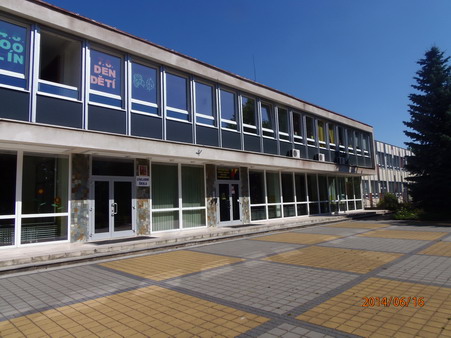 Výroční zpráva za školní rok 2021/2022V Hradci Králové                                                                                                 Mgr. Jiří OtčenášekDatum : 30.9.2022							ředitel organizaceZákladní údaje o školeCharakteristika školyŠkola je umístěna v okrajové části města Hradec Králové - sídlišti Pouchov. Sestává ze 4 samostatných pavilonů vzájemně propojených krytými spojovacími chodbami. Součástí je i plně vybavená tělocvična. Dále ke škole patří výukový pozemek, tenisové a volejbalové kurty, multifunkční hřiště s umělým povrchem, které bylo vybudováno v rámci protidrogové prevence a slouží žákům školy i širší veřejnosti.Škola pracuje podle vlastního školního vzdělávacího programu – Školní vzdělávací program ZŠ Hradec Králové – Pouchov. Orientuje se ve vybraných třídách na výuku s prvky programu Začít spolu, dále se zaměřuje na environmentální výchovu.Třídy na druhém stupni fungují jako odborné učebny, je zde nově dovybavená počítačová učebna s 24 novými počítači a dataprojektorem a nová multimediální učebna jazyků. Doplňování jednotlivých druhů médií probíhalo v průběhu celého roku s podporou finančních prostředků poskytnutých MŠMT. Školní družina využívá pět místnosti, z toho čtyři pouze pro svou činnost. I zde došlo v tomto období k dalšímu vybavení družinových prostor novým nábytkem.Součástí školy je i moderně vybavená knihovna. Tato obsahuje 1058 knihovních jednotek ve volném výběru.Všechny kabinety pedagogických pracovníků jsou propojeny telefonními linkami. Celá škola je propojena strukturovanou datovou sítí, tato je průběžně  posilována. Pokrytí bezdrátovou sítí WiFi se také podařilo zajistit v téměř celém objektu školy. Pedagogická dokumentace je vedena v programu Bakalář, naprostá většina komunikace směrem k rodičům probíhá elektronickou cestou. Část období uplynulého školního roku bylo významně poznamenáno všemi opatřeními, která byla nastavena Vládou ČR v rámci boje proti Covid 19. Celý školní rok byl výrazný ve snaze nahradit žákům vše, co nebylo možné realizovat v předchozí distanční výuce. Proběhlo velké množství doučovacích hodin.Dalším velkým zásahem do průběhu školního roku byl od března příchod poměrně velkého počtu ukrajinských žáků – migrantů. Problémy s tím spojené škola řešila průběžně. Celá situace byla náročná především pro pedagogy, kteří za chodu řešili způsoby začlenění a výuky pro tyto žáky. Za toto  patří velké poděkování všem.Přehled oborů vzdělání, které škola vyučuje v souladu se zápisem ve školském rejstříkuZákladní údaje o součástech školypozn.: pokud má škola více součástí, každou uvede na samostatný řádek (přidá řádek)Materiálně technické podmínky školystručný popis pro ZŠ, ŠDRámcový popis personálního zabezpečení školyZákladní údaje o pracovnících školypozn.: THP – účetní, ekonomka; provozní zam. – školník (-ice), domovník (-ice), uklízečky6.2 Pedagogičtí pracovníciPodle úvazku, odborné kvalifikace a aprobace ve výucePodle věkové skladby a pohlaví6.3 Provozní pracovníciÚdaje o výsledcích vzdělávání žáků7.1 Údaje o zápisu k povinné školní docházce a následném přijetí do školy7.2 Údaje o počtech žákůpozn.: speciální třídy škola uvede na zvláštní řádky7.3 Podpůrná opatření7.4 Údaje o výsledcích přijímacího řízenípozn.: Do tabulky lze přidat řádky pro školy, které nejsou v seznamu uvedené. Školy, kam se žáci nehlásili lze smazat.pozn.: Do tabulky lze přidat řádky pro školy, které nejsou v seznamu uvedené. Školy, kam se žáci nehlásili lze smazat.pozn.: Do tabulky lze přidat řádky pro školy, které nejsou v seznamu uvedené. Školy, kam se žáci nehlásili lze smazat.7.5 Přehled o prospěchu a absenciVysvětl.: V … prospěl s vyznamenánímP … prospěl5 … neprospělN … nehodnocen7.6 Přehled o chování žákůKomentář:Výchovně-vzdělávací procesÚdaje o prevenci sociálně nežádoucích jevů8.2 Údaje o dalším vzdělávání pedagogických pracovníků8.3 Údaje o aktivitách a prezentaci školy na veřejnostiZájmová činnostÚčast žáků v soutěžíchZ důvodu epidemiologických omezení v průběhu šk. roku většina soutěží neprobíhala.Významné akce školy8.4 Údaje o výsledcích inspekční a kontrolní činnostiKontrolní orgán:  ČŠIDatum:  12.5.,13.5.2022Zaměření kontroly: Začleňování ukrajinských žáků – migrantů do výukyVýsledek: Z této kontroly nebyl písemný výstup, pouze  projednání inspekčního týmu s vedením školyDoporučení:-Hospodaření školy9.1 Státní rozpočet9.2 Příspěvek od zřizovatele9.3 Ostatní zdrojeNázev školyZákladní škola Hradec Králové - PouchovSídlo školyK Sokolovně 452, Hradec Králové, 503 41IČO62693123RED_IZO (resortní identifikátor právnické osoby)600088863IZO (identifikační znak školy)102066868Právní formaPříspěvková organizaceZřizovatel školyStatutární město Hradec Králové, Československé armády 408, Hradec Králové, 502 00Tel.: 495707111e-mail : posta@mmhk.czVedení školyŘeditel školy: Mgr. Jiří OtčenášekZástupce ředitele: Mgr. Vendulka SilvarováVedoucí školní družiny : Libuše BřeňováVedoucí školní jídelny: Hana SvidenskáAdresa pro dálkový přístupzspouchov@zspouchov.czKontaktyTel. ředitelna : 495220129Kancelář : 495212121ŠJ : 495214651,  ŠD : 495216090Fax : 495215691Email : zspouchov@zspouchov.czwww.zspouchov.czID datové schránky : mqsmmmuBankovní spojení584560297/0100 KB Hradec KrálovéÚdaje o školské raděDatum zřízení : 1.1.2006Počet členů : 6Kontakt : ing. Simona Hornychová, předsedkyněČlenové : Mgr. N. Zemanová, Dr. A Svobodová,Ing. Z. Bárta, Mgr. T. Šormová, Mgr.D. Ponce PhD.Údaje o zapsaném spolku při školeNázev : Klub rodičů z.s.Registrace : 2018Zaměření : Podpora vdělávání na ZŠKontakt : Veronika Husová, předsedkyně KRKÓDPOPIS OBORUDÉLKA VZDĚLÁVÁNÍFORMA VZDĚLÁVÁNÍKAPACITA79-01-C/01Základní škola9 letDenní450Součást školyKapacitaPočet pedagogůPočet tříd/odděleníPočet dětí/žákůPočet dětí/žáků na tříduPočet dětí/žáků na pedagogaZákladní škola450261833718,7212,96I. stupeňx1110173    17,3015,72II. stupeňx15816420,50      10,93Školní družina1805510921,8021,80Školní jídelna800xxcca 750xxŠkolní výdejna0xx-xxBudovy, pavilony, učebny, hernyZŠ: 3 výukové pavilony + tělocvičnaŠD: 4 samostatné prostory, 1 v kmenové tříděOdborné pracovny, knihovna multimediální učebnaSystém odborných učeben, knihovna, videosálOdpočinkový areál, zahrada, hřiště2 šk. dvory, zahrada, herní prvky ŠD, venkovní hřiště s umělým povrchemSportovní zařízeníTělocvična s plnohodnotným vybavením, vhodná pro většinu kolektivních herDílny, pozemkyŠk. dílny /generální rekonstrukce 2018/Žákovský nábytekPrůběžně inovován, plně vyhovuje hygienickým předpisůmVybavení učebními pomůckami, hračkami, sportovním nářadímŠkola je plně vybavena didaktickými pomůckami včetně moderních digitálních technologií /dataprojektory, IA tabule, tablety apod./Vybavení žáků učebnicemi a učebními textyŠkola žákům poskytuje potřebné učebniceVybavení kabinetů, laboratoří a učeben pomůckamiŠkola průběžně inovuje vybavení /např. v roce 2018 kompletně vybaveny učebny přírodovědných předmětů a dílen v rámci projektu ITI/Vybavení školy audiovizuální a výpočetní technikouPlná vybavenost, pevná datová síť, pokrytí Wi-FiInvestiční rozvojPrůběžná modernizace dle finančních prostředků /např. 2019-2020 modernizace ŠJ/hlavní činnosthlavní činnostdoplňková č.doplňková č.FYZICKÉ OSOBYÚVAZKYFYZICKÉ OS.ÚVAZKYPočet pracovníků celkem5544,5Počet učitelů ZŠ26 22,2 Počet asistentů pedagoga v ZŠ  9 6,4 Počet školních psychologů v ZŠ 10,5 Počet speciálních pedagogů v ZŠ 00 Počet vychovatelů v ŠD  5 3,74 Počet správních zaměstnanců ZŠpracovníci THP 1        1,010,2provozní zaměstnanci  74,6 20,7Obchodně provozní zaměstnanci ŠV 0 0Obchodně provozní zaměstnanci ŠJ  6 6,0 21,5Počet pedagogůKomentářZákladní školavysokoškolské s aprobacíI. ST.11 Základní školavysokoškolské s aprobacíII. ST14 Základní školavysokoškolské bez aprobaceI. ST. 0Základní školavysokoškolské bez aprobaceII. ST 1 Studentka po 5. ročníku PF UHKŠkolní družinastředoškolské vzdělání2 Školní družinavysokoškolské vzdělání3 Školní družinabez kvalifikace0 Do 35 letDo 35 let36 - 45 let36 - 45 let46 - 55 let46 - 55 letnad 55 letnad 55 letv důch. věkuv důch. věkumužiženymužiženymužiženymužiženymužiženypedagogové ZŠ I. st. 00 0  30  6 02 0  0pedagogové ZŠ II. st. 1 4 02  0 3 12 0  2vychovatelé ŠD 0 1 0 1 00  02 0  1ZÁKLADNÍ ŠKOLAZÁKLADNÍ ŠKOLAZÁKLADNÍ ŠKOLAZÁKLADNÍ ŠKOLAPracovní zařazeníVzdělání (odborné/bez odborného)ÚvazekFyzické osoby Školník-domovníkSOU0,21 Školník-údržbářSOU1,01 Hospodářka-ekonomkaVOŠ + DiS1,01 UklízečkaSOU3,05ŠKOLNÍ JÍDELNAŠKOLNÍ JÍDELNAŠKOLNÍ JÍDELNAŠKOLNÍ JÍDELNAPracovní zařazeníVzdělání (odborné/bez odborného)ÚvazekFyzické osoby Vedoucí ŠJSŠ maturita1,01 Hlavní kuchařSOU1,01 KuchařkaSOU1,01 Pomocná       kuchařkaSOU2,03ŠKOLNÍ VÝDEJNAŠKOLNÍ VÝDEJNAŠKOLNÍ VÝDEJNAŠKOLNÍ VÝDEJNAPracovní zařazeníVzdělání (odborné/bez odborného)ÚvazekFyzické osoby 0ZapisovaníZapisovaníZapsániZapsánicelkemz toho dívkycelkemz toho dívkyPoprvé u zápisu34  930 9 Přicházejí po odkladu4 2 4 1 Běžné třídyPočet třídPočet žákůPočet žákůz toho žáci se speciálními vzdělávacími potřebamiz toho žáci se speciálními vzdělávacími potřebamiz celku žáci opakující ročníkcelkemdívkycelkemdívky1. ročník235182002. ročník231184103. ročník235146204. ročník234164005. ročník238205206. ročník2432211307. ročník245337208. ročník243208509. ročník23316520CELKEM1833716752170z toho I. stupeň10173862150RočníkPočet žáků s doporučeným podpůrným opatřenímStupeň podpůrného opatření, komentář1.22x2. 2.4 3x 2., 1x 3. 3.6 4x2., 2x3. 4.4 4x 2. 5.5 3x 2., 1x 3. 1x 4. 6.11 6x 2., 3x 3., 2x4. 7.7 3x 2., 4x 3. 8.8 6x 2., 2x3. 9.5 5x 2. Počet žáků přijatých na střední školyPočet žáků přijatých na střední školyz 5. ročníků1ze 7. ročníků2z 9. ročníků34CELKEM37Počet žáků, kteří ukončili povinnou školní docházku a dále se nevzdělávajíPočet žáků, kteří ukončili povinnou školní docházku a dále se nevzdělávajíPočet žáků, kteří ukončili povinnou školní docházku a dále se nevzdělávajíz 9. ročníků00z nižších ročníků00CELKEM00Zřizovatel: krajZřizovatel: krajPočet žáků přihlášených k přijímacím zkouškámPočet žáků přihlášených k přijímacím zkouškámPočet žáků přijatých Počet žáků, kteří nastoupili ke vzděláváníStřední průmyslová škola stavební, Hradec Králové, Pospíšilova tř. 787Střední průmyslová škola stavební, Hradec Králové, Pospíšilova tř. 7875555Gymnázium Boženy Němcové, Hradec Králové, Pospíšilova tř. 324Gymnázium Boženy Němcové, Hradec Králové, Pospíšilova tř. 3241111Gymnázium J. K. Tyla, Hradec Králové, Tylovo nábř. 682Gymnázium J. K. Tyla, Hradec Králové, Tylovo nábř. 682 0 00 0 Střední škola služeb, obchodu a gastronomie, Hradec KrálovéStřední škola služeb, obchodu a gastronomie, Hradec Králové 10 1010 10 Obchodní akademie, Střední odborná škola a Jazyková škola s právem státní jazykové zkoušky, Hradec KrálovéObchodní akademie, Střední odborná škola a Jazyková škola s právem státní jazykové zkoušky, Hradec Králové 1 11 1 Střední uměleckoprůmyslová škola hudebních nástrojů a nábytku, Hradec Králové, 17. listopadu 1202Střední uměleckoprůmyslová škola hudebních nástrojů a nábytku, Hradec Králové, 17. listopadu 12020 0  0 0Střední odborná škola veterinární, Hradec Králové-Kukleny, Pražská 68Střední odborná škola veterinární, Hradec Králové-Kukleny, Pražská 68 0 00 0 Střední průmyslová škola, Střední odborná škola a Střední odborné učiliště, Hradec KrálovéStřední průmyslová škola, Střední odborná škola a Střední odborné učiliště, Hradec Králové 1 11 1 Vyšší odborná škola zdravotnická a Střední zdravotnická škola, Hradec Králové, Komenského 234Vyšší odborná škola zdravotnická a Střední zdravotnická škola, Hradec Králové, Komenského 2340 0 0 0 Střední odborná škola a Střední odborné učiliště, Hradec Králové, Vocelova 1338Střední odborná škola a Střední odborné učiliště, Hradec Králové, Vocelova 1338111 1 Gymnázium, Střední odborná škola a Vyšší odborná škola, Nový BydžovGymnázium, Střední odborná škola a Vyšší odborná škola, Nový BydžovStřední škola technická a řemeslná, Nový Bydžov, Dr. M. Tyrše 112Střední škola technická a řemeslná, Nový Bydžov, Dr. M. Tyrše 112Střední průmyslová škola kamenická a sochařská, Hořice, Husova 675Střední průmyslová škola kamenická a sochařská, Hořice, Husova 675Zemědělská akademie a Gymnázium Hořice - střední škola a vyšší odborná škola, příspěvková organizaceZemědělská akademie a Gymnázium Hořice - střední škola a vyšší odborná škola, příspěvková organizace1 1 1 1 Lepařovo gymnázium, Jičín, Jiráskova 30Lepařovo gymnázium, Jičín, Jiráskova 30Masarykova obchodní akademie, Jičín, 17. listopadu 220Masarykova obchodní akademie, Jičín, 17. listopadu 220Vyšší odborná škola a Střední průmyslová škola, Jičín, Pod Koželuhy 100Vyšší odborná škola a Střední průmyslová škola, Jičín, Pod Koželuhy 100Střední škola zahradnická, Kopidlno, náměstí Hilmarovo 1Střední škola zahradnická, Kopidlno, náměstí Hilmarovo 1Zřizovatel: krajZřizovatel: krajPočet žáků přihlášených k přijímacím zkouškámPočet žáků přihlášených k přijímacím zkouškámPočet žáků přijatých Počet žáků, kteří nastoupili ke vzděláváníGymnázium a Střední odborná škola pedagogická, Nová Paka, Kumburská 740Gymnázium a Střední odborná škola pedagogická, Nová Paka, Kumburská 740Střední škola gastronomie a služeb, Nová Paka, Masarykovo nám. 2Střední škola gastronomie a služeb, Nová Paka, Masarykovo nám. 2Střední škola strojírenská a elektrotechnická, Nová PakaStřední škola strojírenská a elektrotechnická, Nová PakaGymnázium, Broumov, Hradební 218Gymnázium, Broumov, Hradební 218Gymnázium Jaroslava Žáka, JaroměřGymnázium Jaroslava Žáka, Jaroměř1 1 1 1 Střední škola řemeslná, Jaroměř, Studničkova 260Střední škola řemeslná, Jaroměř, Studničkova 260Střední průmyslová škola Otty Wichterleho, příspěvková organizace, HronovStřední průmyslová škola Otty Wichterleho, příspěvková organizace, HronovJiráskovo gymnázium, Náchod, Řezníčkova 451Jiráskovo gymnázium, Náchod, Řezníčkova 451Střední průmyslová škola stavební a Obchodní akademie arch. Jana Letzela, Náchod, příspěvková organizaceStřední průmyslová škola stavební a Obchodní akademie arch. Jana Letzela, Náchod, příspěvková organizaceStřední průmyslová škola, Odborná škola a Základní škola, Nové Město nad MetujíStřední průmyslová škola, Odborná škola a Základní škola, Nové Město nad MetujíGymnázium, Dobruška, Pulická 779Gymnázium, Dobruška, Pulická 779Střední průmyslová škola elektrotechniky a informačních technologií, Dobruška, Čs. odboje 670Střední průmyslová škola elektrotechniky a informačních technologií, Dobruška, Čs. odboje 6701 1  1 1Střední zemědělská škola a Střední odborné učiliště chladicí a klimatizační techniky, Kostelec nad OrlicíStřední zemědělská škola a Střední odborné učiliště chladicí a klimatizační techniky, Kostelec nad OrlicíObchodní akademie T. G. Masaryka, Kostelec nad Orlicí, Komenského 522Obchodní akademie T. G. Masaryka, Kostelec nad Orlicí, Komenského 522Gymnázium Františka Martina Pelcla, Rychnov nad Kněžnou, Hrdinů odboje 36Gymnázium Františka Martina Pelcla, Rychnov nad Kněžnou, Hrdinů odboje 36Vyšší odborná škola a Střední průmyslová škola, Rychnov nad Kněžnou, U Stadionu 1166Vyšší odborná škola a Střední průmyslová škola, Rychnov nad Kněžnou, U Stadionu 1166Gymnázium, Dvůr Králové nad Labem, nám. Odboje 304Gymnázium, Dvůr Králové nad Labem, nám. Odboje 304Střední škola informatiky a služeb, Dvůr Králové nad Labem, Elišky Krásnohorské 2069Střední škola informatiky a služeb, Dvůr Králové nad Labem, Elišky Krásnohorské 2069Zřizovatel: krajZřizovatel: krajPočet žáků přihlášených k přijímacím zkouškámPočet žáků přihlášených k přijímacím zkouškámPočet žáků přijatých Počet žáků, kteří nastoupili ke vzděláváníGymnázium, Trutnov, Jiráskovo náměstí 325Gymnázium, Trutnov, Jiráskovo náměstí 325Česká lesnická akademie Trutnov - střední škola a vyšší odborná školaČeská lesnická akademie Trutnov - střední škola a vyšší odborná školaVyšší odborná škola zdravotnická, Střední zdravotnická škola a Obchodní akademie, TrutnovVyšší odborná škola zdravotnická, Střední zdravotnická škola a Obchodní akademie, TrutnovGymnázium JevíčkoGymnázium Jevíčko 1 1 1 1VSŠ a VOŠ MO Jevíčská 937/7, Moravská TřebováVSŠ a VOŠ MO Jevíčská 937/7, Moravská Třebová 1 1 1 1Krkonošské gymnázium a Střední odborná škola, VrchlabíKrkonošské gymnázium a Střední odborná škola, Vrchlabí SŠ profesní přípravy Hradec Králové SŠ profesní přípravy Hradec Králové1 1 1  1 SPŠ chemická Pardubice SPŠ chemická Pardubice2 2 2 2  VOŠ a SŠ pedagogická, Litomyšl VOŠ a SŠ pedagogická, Litomyšl SŠ zemědělská, Čáslav SŠ zemědělská, Čáslav SŠ chovu koní a jezdectví, Kladruby n.L. SŠ chovu koní a jezdectví, Kladruby n.L.CELKEMCELKEM27 27  2727 Zřizovatel: soukromá osobaPočet žáků přihlášených k přijímacím zkouškámPočet žáků přijatých Počet žáků, kteří nastoupili ke vzděláváníPrvní soukromé jazykové gymnázium Hradec Králové spol. s r.o. 11 1 Střední škola vizuální tvorby, s.r.o., Hradec Králové111Střední škola a vyšší odborná škola aplikované kybernetiky s.r.o., Hradec KrálovéHotelová škola Hradec Králové, s.r.o.111Obchodní akademie, Střední pedagogická škola, Vyšší odborná škola cestovního ruchu a Jazyková škola s právem státní jazykové zkoušky, s.r.o., Hradec KrálovéMateřská škola, základní škola a střední škola Daneta, s.r.o., Hradec KrálovéPROINTEPO - Střední škola, Základní škola a Mateřská škola s.r.o., Hradec KrálovéStřední škola Sion High School, Hradec KrálovéTRIVIS - Střední škola veřejnoprávní Třebechovice pod Orebem, s.r.o.3 3 3 Hořické gymnáziumSoukromá střední škola podnikatelská - ALTMAN, s.r.o., Jičín Anglické gymnázium, SOŠ a VOŠ s.r.o.,Gorkého 867, Pardubice111 Labská SOŠ a SOU, U Josefa 118, Pardubice11 1  SOŠ multimediální a propagační tvorby s.r.o.,Praha1 1  1CELKEM9 9  9Zřizovatel: církevPočet žáků přihlášených k přijímacím zkouškámPočet žáků přijatých Počet žáků, kteří nastoupili ke vzděláváníBiskupské gymnázium, církevní základní škola, mateřská škola a základní umělecká škola Hradec Králové1 1 1 Střední odborná škola sociální a zdravotnická - Evangelická akademie, NáchodCELKEM 11 1 třída/ročníkpočet žákůhodnoceníhodnoceníhodnoceníhodnoceníabsence na žákaabsence na žákatřída/ročníkpočet žákůVP5Nomluv.neomluv. 1. 35 33   2 0 0 1168 0 2. 31 28   3 0 0 1510 0 3. 35 27   8 0 0 1550 0 4. 34 22 12 0 0 1258 0 5. 38 20 18 0 0   960 0 6. 43 17  26 1 0 1916 0 7. 45 20 25 3 1 3508 0 8. 43 24 19 3 0 2866 0 9. 33   9 24 0 0 1904 0Třída/ročníkPočet žákůPochvala třídního učitelePochvala ředitele školyNapomenutí třídního učiteleDůtka třídního učiteleDůtka ředitele školySnížená známka z chování1. 3528000002. 3119011003. 35  7045114. 3416033005. 38  9000006. 43  4024017. 45  6011408. 43  4033119. 33  803240Silné stránkySlabé stránky Spolupráce s městskou policií-besedy pro všechny ročníky, spolupráce při řešení problémů s policií ČRPři řešení nežádoucích jevů ztráta hodin běžné výuky Preventivní program zaměřený na zvýšenou odolnost dětí vůči sociálně-nežádoucím jevůmNedostatek pracovníků v poradenských službách, dlouhé čekací doby při oslovení poradenských pracovišť Práce se slabými žáky, s integrovanými žáky, začlenění žáků s asistentem pedagoga Nulová časová rezerva pro práci metodika prevence s rizikovými žáky Výchova proti negativním jevům, výchova ke zdraví a zdravému životnímu stylu, včetně sexuální výchovy Nedostatek finančních prostředků na realizaci programů primární prevence Úzká spolupráce s poradenskými pracovišti jako PPP, SPC, SVP Návrat, ŠPP Mozaika Bagatelizace problémů rizikového chování ze strany žáků a někdy i rodičů Zapojení školního psychologa Ve společnosti nastávají situace, v nichž rodina, jako primární socializační činitel ve svých základních funkcích selhává, dítě v rodinném prostředí nenachází příznivé podmínky pro saturaci svých zákl. potřeb Práce metodika prevence s problémovými žáky a skupinami  Plnění klíčových kompetencí v jednotlivých předmětech na základě zpracovaných tematických plánů dle vzdělávacího programu, zaměřených na prevenci nežádoucích jevů Formování právního vědomí žáků v oblasti trestně právní odpovědnostiPříležitostiHrozbyMožnost promluvit s dětmi s rizikovými projevy chování přímo ve škole Možnost nárůstu rizikových činů přes internet- kyberšikana, hoax, netolismus, cyberstalking Kontakt s dětmi přes sociální sítě Kontakt s bezdomovci (v blízkosti školy je Dům Matky Terezy- Dům pro lidi bez domova) Projektové dny zaměřené na prevenci nežádoucích jevů Podceňování primární prevence nežádoucích jevů ze strany žáků i rodičů Zvýšení vzájemné komunikace všech organizací zapojených do PP Nedostatečná legislativa v oblasti prevence Existence možností supervize realizátorů programů prevence Komplikovaný a nekoncepční systém financování programů primární prevence Nabídky programů s tématikou rizikového chování (šikana, záškoláctví, alkohol, drogy…) Problematika úspěšného začleňování žáka-cizince do českého vzdělávacího procesuProjekt, akce, činnost v rámci prevence sociálně patologických jevůKomentář
Prevence užívání návykových látek- drogy, alkohol, cigaret Dlouhodobé, komplexní působení na osobnost dítěte, jeho informovanost, pomoc při řešení problémů, spolupráce s rodiči,Besedy s Městskou policiíPro všechny třídy, výběr témat dle věku a potřeby žákůBezpečné nábřežíAkce policie ČR a Hasičského záchranného sboruDen ZeměStředisko ekologické výchovyPreventivní programy SpirálaZdravý duševní stylTýden proti AIDSII. stupeňKyberšikanaNástrahy virtuálního světa- orientace dětí v kyberprostoru
Základy první pomociProgram vzdělávání vedoucích pracovníkůPočet zúčastněnýchStručná charakteristika, komentář-Program vzdělávání pedagogických pracovníkůPočet zúčastněnýchStručná charakteristika, komentářZdravotník zotavovacích akcí2 První pomoc živěRozšiřující učivo 1. st.2 Školské zařízení DVPP HKVzdělávání učitelů 2. st.5 Školské zařízení DVPP HK. MASProgram vzdělávání pro pedagogické pracovníky vykonávající specializované, metodické nebo metodologické činnostiPočet zúčastněnýchStručná charakteristika, komentářStudium k výkonu spe. Činností - ICT1Školské zařízení DVPP HK Výchovné poradenství1 VP a žáci SVP - KHK Výchovné poradenství1Psychologie dospívání – ŠZ DVPP HKSeznam kroužků a zájmové činnostiStručná charakteristikaRočníkPočet žákůPříprava na přij. zk. - Čj9.Příprava na přij. zk. - M9.Šachový2.-9.Chovatelský1.-6.Taneční – Street dance3.-7.Keramika I1.-3.Keramika II4.-6.Klub deskových her6.-9.Angličtina hravě2.Taneční-Select dance1.-5.Taneční-Select dance6.-9.Fotbalový1.-5.Badatelský - začátečníci2.-6.Badatelský - pokročilí2.-6.FlorbalRozdělení dle věkových kategorií1.-9.Název soutěžePočet zúčastněných žákůRočníkUmístění, oceněníDen pro vás          339.  SOU VocelovaPsaní všemi deseti31 6.-9. Matematický klokan96 2.-9. Název akceStručná charakteristikaPočet žákůPro koho byla akce určena (žáci, rodiče, veřejnost) Den otevřených dveří /2x/Komentované prohlídky školy, návštěvy vyuč. hodin Pro rodiče žáků budoucích 1.tř.  Školní akademiePrezentační akce na závěr šk. roku 136  Široká veřejnost, rodičeDruh školy nebo druh a typ školského zařízení:Mateřská školaZákladní školaŠkolní družinaŠkolní jídelna, výdejnaCELKEMJednotkaSkutečné náklady k 31. 12. 2020Skutečné náklady k 31. 12. 2020Skutečné náklady k 31. 12. 2020Skutečné náklady k 31. 12. 2020náklady  celkemČerpání dotace na přímé náklady na vzděláváníKč26 756 286,742 428 281,882 466 487,3831 651 056,00z toho: mzdové prostředky celkem (platy a OON) - bez odvodůKč19 051 570,001 840 495,001 812 345,0022 704 410,00               v tom: pro pedagogické pracovníky (platy a OON)Kč16 866 194,00  1 840 495,0018 706 689,00                          pro nepedagogické pracovníky (platy a OON)Kč2 185 376,001 812 345,003 997 721,00          Zákonné odvody na pojistné - zdravotní a sociálníKč6 391 188,00633 712,00612 567,007 637 467,00          Příděl FKSPKč381 627,8438 402,8836 351,38456 382,10           ONIV  celkemKč811 922,9035 650,005 224,00852 796,90          v tom:  učebnice, učební pomůcky a školní potřebyKč558 280,70558 280,70                      DVPPKč11 690,0011 690,00                      ostatní (např.zákonné poj.zaměst., plavání atd.)Kč241 952,2035 650,005 224,00 282 826,20Rozvojové programy, projekty z EUSkutečné čerpání dotací z RP k 31.12.2021Skutečné čerpání dotací z RP k 31.12.2021Skutečné čerpání dotací z RP k 31.12.2021Skutečné čerpání dotací z RP k 31.12.2021náklady  celkem OP Vývoj, výzkum, vzdělávání. Výzva 22  UZ 33063 Šablony IIKč289 398,34 289 398,34 OP Vývoj, výzkum, vzdělávání. Výzva 22  UZ 33063 Šablony IIIKč90 265,0090 265,00KčKčKčKčPoskytnutý příspěvek (statutární město Hradec Králové)Poskytnutý příspěvek (statutární město Hradec Králové)Poskytnutý příspěvek (statutární město Hradec Králové)4 076 872,00z toho:    provozní příspěvek    provozní příspěvek3 831 552,00    účelové prostředky    účelové prostředky   245 320,00v tom: Otevřené školní hřiště   183 000,00 VČA ZŠ                  36 740,00    VČA – projekty – podpora vzdělávání    VČA – projekty – podpora vzdělávání    25 580,00Doplňková činnost: Hospodářský výsledek16 488,06 KčOstatní dotaceČástka (v Kč)Stručná charakteristikaPoskytovatel